от 06.09.2018ПРОТОКОЛ заседания Комитета Городской Думы Петропавловск-Камчатского местному самоуправлению и социальной политике г. Петропавловск-Камчатский,ул. Ленинская, д. 14, зал заседаний № 429Время начала: 1700 часовВремя окончания: 1900 часовОтсутствовали:ПОВЕСТКА ДНЯ:(1) О присвоении звания «Почетный гражданин города Петропавловска-Камчатского»Докл.: Иваненко Виталий ЮрьевичОб итогах работы межведомственной комиссии по контролю 
за подготовкой муниципальных образовательных учреждений Петропавловск-Камчатского городского округа к новому 2018-2019 учебному годуДокл.: Воровский Андрей ВикторовичСодокл.: Манойлова Татьяна ЛеонидовнаО режиме работы и текущем состоянии спортивных универсальных площадок, расположенных на территории образовательных учреждений Петропавловск-Камчатского городского округаДокл.: Воровский Андрей ВикторовичСодокл.: Манойлова Татьяна Леонидовна, Рябков Анатолий Васильевич(5) О принятии в первом чтении решения о дополнительных мерах муниципальной социальной поддержки граждан, заключивших договор о целевом обучении за счет средств бюджета Петропавловск-Камчатского городского округаДокл.: Манойлова Татьяна ЛеонидовнаО механизмах реализации территориального общественного управления (ТОС) на территории Петропавловск-Камчатского городского округа. Возможные формы поддержкиДокл.: Воровский Андрей ВикторовичСодокл.: Иваненко Виталий Юрьевич (6) Об участии Петропавловск-Камчатского городского округа в Международной ассоциации «Евразийское Региональное отделение Всемирной организации Объединенные Города и Местные Власти»Докл.: Ковалык Анна Юрьевна(7) О принятии решения о внесении изменений в Устав Петропавловск-Камчатского городского округа (2 вариант)Докл.: Ковалык Анна Юрьевна (8) О принятии решения о порядке обеспечения условий для развития 
на территории городского округа физической культуры, школьного спорта и массового спорта, организации проведения официальных физкультурно-оздоровительных и спортивных мероприятий Петропавловск-Камчатского городского округаДокл.: Соловьёва Лилиана Васильевна(12) О внесении изменения в решение Городской Думы Петропавловск-Камчатского городского округа от 04.10.2017 № 19-р «О делегировании депутатов Городской Думы Петропавловск-Камчатского городского округа в составы комитетов, комиссий, советов и рабочих групп Петропавловск-Камчатского городского округа»Докл.: Монахова Галина Васильевна(13) О принятии решения о внесении изменения в Решение Городской Думы Петропавловск-Камчатского городского округа от 13.07.2018 № 82-нд «О принятии решения о Регламенте Городской Думы Петропавловск-Камчатского городского округа» (2 вариант)Докл.: Монахова Галина Васильевна(14) О принятии решения о внесении изменений в Решение Городской Думы Петропавловск-Камчатского городского округа от 31.10.2013 № 144-нд «О порядке 
и условиях присвоения звания «Почетный гражданин города Петропавловска-Камчатского» 
(2 вариант)Докл.: Монахова Галина ВасильевнаО создании рабочей группы по разработке проекта решения Городской Думы Петропавловск-Камчатского городского округа «О внесении изменений в Решение Городской Думы Петропавловск-Камчатского городского округа от 31.10.2013 № 144-нд «О порядке и условиях присвоения звания «Почетный гражданин города Петропавловска-Камчатского»Докл.: Монахова Галина Васильевна(15) О принятии решения о внесении изменений в Решение Городской Думы Петропавловск-Камчатского городского округа от 31.10.2013 № 145-нд «О наградах 
и почетных званиях в Петропавловск-Камчатском городском округе»Докл.: Монахова Галина Васильевна(16) О принятии решения о внесении изменений в Решение Городской Думы Петропавловск-Камчатского городского округа от 05.11.2009 № 185-нд «О порядке
 и условиях награждения почетным знаком «За заслуги перед городом»Докл.: Монахова Галина ВасильевнаО создании рабочей группы по разработке проекта решения Городской Думы Петропавловск-Камчатского городского округа «О внесении изменений в Решение Городской Думы Петропавловск-Камчатского городского округа от 05.11.2009 № 185-нд «О порядке и условиях награждения почетным знаком «За заслуги перед городом»Докл.: Монахова Галина Васильевна(17) О принятии решения о внесении изменений в Решение Городской Думы Петропавловск-Камчатского городского округа от 31.10.2013 № 141-нд «О порядке внесения проектов муниципальных правовых актов на рассмотрение Городской Думы Петропавловск-Камчатского городского округа» (2 вариант)Докл.: Монахова Галина Васильевна (18) О принятии решения о внесении изменений в Решение Городской Думы Петропавловск-Камчатского городского округа от 28.02.2013 № 25-нд «О правилах юридико-технического оформления проектов правовых актов, вносимых в Городскую Думу Петропавловск-Камчатского городского округа»Докл.: Монахова Галина Васильевна(19) О принятии в первом чтении решения о внесении изменения в Решение Городской Думы от 28.08.2013 № 122-нд «О гарантиях и компенсациях для лиц, являющихся работниками организаций, финансируемых из бюджета Петропавловск-Камчатского городского округа» (2 вариант)Докл.: Монахова Галина Васильевна(Разное 2) О внесении изменений в перечень наказов избирателей Петропавловск-Камчатского городского округа на 2019 год, поступивших депутатам Городской Думы Петропавловск-Камчатского городского округа, утвержденный решением Городской Думы Петропавловск-Камчатского городского округа от 27.06.2018 № 198-рДокл.: Воровский Андрей ВикторовичО внесении изменений в перечень наказов избирателей Петропавловск-Камчатского городского округа на 2018 год, поступивших депутатам Городской Думы Петропавловск-Камчатского городского округа, утвержденный решением Городской Думы Петропавловск-Камчатского городского округа от 28.12.2017 № 88-рДокл.: Воровский Андрей Викторович(20) О награждении Почетными грамотами Городской Думы Петропавловск-Камчатского городского округа работников муниципального автономного учреждения «Расчетно-кассовый центр по жилищно-коммунальному хозяйству города Петропавловска-Камчатского» (2 вариант)Докл.: Монахова Галина Васильевна(21) О награждении Почетными грамотами Городской Думы Петропавловск-Камчатского городского округа военнослужащих войсковой части 10103(2 вариант)Докл.: Монахова Галина Васильевна(22) О награждении Почетными грамотами Городской Думы Петропавловск-Камчатского городского округа учителей муниципального бюджетного общеобразовательного учреждения «Средняя школа № 41» Петропавловск-Камчатского городского округа (2 вариант)Докл.: Монахова Галина Васильевна(23) О награждении Почетными грамотами Городской Думы Петропавловск-Камчатского городского округа учителей муниципального автономного общеобразовательного учреждения «Средняя школа № 24» Петропавловск-Камчатского городского округа (2 вариант)Докл.: Монахова Галина Васильевна(24) О награждении Почетными грамотами Городской Думы Петропавловск-Камчатского городского округа сотрудников муниципального автономного общеобразовательного учреждения «Средняя школа № 30» Петропавловск-Камчатского городского округа (2 вариант)Докл.: Монахова Галина Васильевна(25) О награждении Почетной грамотой Городской Думы Петропавловск-Камчатского городского округа Гудиной Светланы Владимировны (2 вариант)Докл.: Монахова Галина Васильевна27. (26) О награждении Почетной грамотой Городской Думы Петропавловск-Камчатского городского округа Исупова Ильи Сергеевича (2 вариант)Докл.: Монахова Галина Васильевна28. (27) О награждении Почетной грамотой Городской Думы Петропавловск-Камчатского городского округа Константиновой Анны Олеговны (2 вариант)Докл.: Монахова Галина Васильевна29. (28) О награждении Почетной грамотой Городской Думы Петропавловск-Камчатского городского округа Косенко Юлии Евгеньевны (2 вариант)Докл.: Монахова Галина Васильевна30. (29) О награждении Почетной грамотой Городской Думы Петропавловск-Камчатского городского округа Мечетина Сергея Ивановича (2 вариант)Докл.: Монахова Галина Васильевна31. (30) О награждении Почетной грамотой Городской Думы Петропавловск-Камчатского городского округа Новичковой Евгении Викторовны (2 вариант)Докл.: Монахова Галина Васильевна32. (31) О награждении Почетной грамотой Городской Думы Петропавловск-Камчатского городского округа Садыриной Ирины Геннадьевны (2 вариант)Докл.: Монахова Галина Васильевна33. (32) О награждении Почетной грамотой Городской Думы Петропавловск-Камчатского городского округа Смирнова Сергея Ивановича (2 вариант)Докл.: Монахова Галина Васильевна34. О награждении Почетными грамотами Городской Думы Петропавловск-Камчатского городского округа сотрудников ФГБОУ ВО «КамГУ им. Витуса Беринга»Докл.: Монахова Галина Васильевна35. О награждении Почетной грамотой Городской Думы Петропавловск-Камчатского городского округа Исляевой Татьяны ВикторовныДокл.: Монахова Галина Васильевна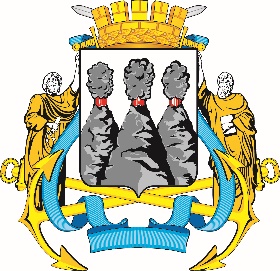 ГОРОДСКАЯ ДУМАПЕТРОПАВЛОВСК-КАМЧАТСКОГОГОРОДСКОГО ОКРУГА683000, г. Петропавловск-Камчатский, ул. Ленинская, д. 14, тел./факс (8-4152) 42-52-29, www.duma.pkgo.ru,  duma@pkgo.ru683000, г. Петропавловск-Камчатский, ул. Ленинская, д. 14, тел./факс (8-4152) 42-52-29, www.duma.pkgo.ru,  duma@pkgo.ruПредседательствующий:Председательствующий:Председательствующий:Воровский А.В.-заместитель председателя Городской Думы Петропавловск-Камчатского городского округа - председатель Комитета по местному самоуправлению и социальной политике.Присутствовали:Березенко А.В.-депутат Городской Думы Петропавловск-Камчатского городского округа (далее – депутат Городской Думы) по единому муниципальному избирательному округу;Кадачигова Д.С.Монахова Г.В.Прудкий Д.А.Рыкова И.В.Рясная В.И.Толмачев И.Ю.Смирнов С.И.-------депутат Городской Думы по единому муниципальному избирательному округу;председатель Городской Думы Петропавловск-Камчатского городского округа, депутат Городской Думы по единому муниципальному избирательному округу;заместитель председателя Городской Думы Петропавловск-Камчатского городского округа – председатель Комитета по городскому и жилищно-коммунальному хозяйству;депутат Городской Думы по единому муниципальному избирательному округу;депутат по единому муниципальному избирательному округу;депутат по избирательному округу № 2;депутат Городской Думы по единому муниципальному избирательному округу.Гусейнов Р.В.Зубенко Е.В.Приглашенные:Брызгин К.В.Борисенко А.А.Лыскович В.В.Манойлова Т.Л.Ковалык А.Ю.Рябков А.В.Соловьева Л.В.Тур Е.А.----- ------депутат Городской Думы по единому муниципальному избирательному округу;депутат Городской Думы по избирательному округу № 6;заместитель Главы администрации Петропавловск–Камчатского городского округа – руководитель Управления делами администрации Петропавловск-Камчатского городского округа;депутат Городской Думы по избирательному округу № 3;председатель Контрольно-счетной палаты Петропавловск–Камчатского городского округа; заместитель руководителя Управления образования администрации Петропавловск-Камчатского городского округа;и.о. заместителя Главы администрации Петропавловск-Камчатского городского округа – руководителя Управления делами администрации Петропавловск-Камчатского городского округа;председатель общественной организации «Спорт для всех»;руководитель Управления культуры, спорта и молодежной политики администрации Петропавловск-Камчатского городского округа;заместитель руководителя Управления делами администрации Петропавловск-Камчатского городского округа;Присутствовали работники аппарата Городской Думы Петропавловск-Камчатского городского округа:Присутствовали работники аппарата Городской Думы Петропавловск-Камчатского городского округа:Присутствовали работники аппарата Городской Думы Петропавловск-Камчатского городского округа:Глуховский Д.В.Ерш А.Ю.Иванков Т.П.Катрук Т.О.----и.о руководителя аппарата Городской Думы Петропавловск-Камчатского городского округа – начальник управления информационного и общего обеспечения работы аппарата Городской Думы Петропавловск-Камчатского городского округа;и.о. заместителя руководителя аппарата Городской Думы Петропавловск-Камчатского городского округа – начальника юридического отдела;советник отдела аппарата Городской Думы Петропавловск-Камчатского городского округа по организационно-правовому обеспечению органов Городской Думы и депутатских объединений;заместитель руководителя аппарата Городской Думы Петропавловск-Камчатского городского округа – начальник управления организационно – правового обеспечения аппарата Городской Думы Петропавловск-Камчатского городского округа.1. СЛУШАЛИ:ВЫСТУПИЛ:О присвоении звания «Почетный гражданин города Петропавловска-Камчатского»Смирнов С.И.РЕШИЛИ:одобрить проект правового акта и рекомендовать Городской Думе принять правовой акт в целом.       Голосовали: «за» - 9, единогласно.2. СЛУШАЛИ:РЕШИЛИ:Об итогах работы межведомственной комиссии по контролю 
за подготовкой муниципальных образовательных учреждений Петропавловск-Камчатского городского округа к новому 2018-2019 учебному году информацию принять к сведению.        Голосовали: «за» - 9, единогласно.3. СЛУШАЛИ:ВЫСТУПИЛИ:О режиме работы и текущем состоянии спортивных универсальных площадок, расположенных на территории образовательных учреждений Петропавловск-Камчатского городского округаМанойлова Т.Л., Иваненко В.Ю., Смирнов С.И., Рябков А.В.РЕШИЛИ:Рекомендовать депутатам Городской Думы принять участие в мероприятиях по мониторингу текущего состояния спортивных универсальных площадок, расположенных на территории образовательных учреждений Петропавловск-Камчатского городского округа       Голосовали: «за» - 9, единогласно. 4. СЛУШАЛИ:О принятии в первом чтении решения о дополнительных мерах муниципальной социальной поддержки граждан, заключивших договор о целевом обучении за счет средств бюджета Петропавловск-Камчатского городского округаРЕШИЛИ:одобрить проект правового акта и рекомендовать Городской Думе принять правовой акт с учетом заключения юридического отдела аппарата Городской Думы.       Голосовали: «за» - 9, единогласно.5. СЛУШАЛИ:ВЫСТУПИЛИ:РЕШИЛИ:О механизмах реализации территориального общественного управления (ТОС) на территории Петропавловск-Камчатского городского округа. Возможные формы поддержкиИваненко В.Ю., Монахова Г.В., Борисенко А.А.1. Информацию принять к сведению.2. Рекомендовать депутатам Городской Думы рассмотреть возможность организации граждан в ТОС и дальнейшего участия в муниципальной программе финансирования.3. Предложить администрации Петропавловск-Камчатского городского округа разработать комплекс мер финансовой и информационной поддержки деятельности ТОС на территории городского округа в 2019 и последующие годы.4. Рекомендовать администрации Петропавловск-Камчатского городского округа включить в состав рабочей группы по вопросам деятельности ТОС, созданной при администрации Петропавловск-Камчатского городского округа, следующих депутатов Городской Думы:- Воровского А.В.- Борисенко А.А.- Кадачигову Д.С.        Голосовали: «за» - 9, единогласно.6. СЛУШАЛИ:ВЫСТУПИЛИ:РЕШИЛИ:Об участии Петропавловск-Камчатского городского округа в Международной ассоциации «Евразийское Региональное отделение Всемирной организации Объединенные Города и Местные Власти»Лыскович В.В., Тур Е.А., Иваненко В.Ю.одобрить проект правового акта и рекомендовать Городской Думе принять правовой акт с учетом заключения юридического отдела аппарата Городской Думы и мнения Контрольно-счетной палаты Петропавловск-Камчатского городского округа.Голосовали: «за» - 9, единогласно. 7. СЛУШАЛИ:О принятии решения о внесении изменений в Устав Петропавловск-Камчатского городского округа (2 вариант)РЕШИЛИ:одобрить проект правового акта и рекомендовать Городской Думе принять правовой акт в целом. Голосовали: «за» - 9, единогласно.8. СЛУШАЛИ:РЕШИЛИ:О принятии решения о порядке обеспечения условий для развития 
на территории городского округа физической культуры, школьного спорта и массового спорта, организации проведения официальных физкультурно-оздоровительных и спортивных мероприятий Петропавловск-Камчатского городского округаодобрить проект правового акта и рекомендовать Городской Думе принять правовой акт с учетом устранения замечаний, изложенных в заключении юридического отдела аппарата Городской Думы.Голосовали: «за» - 9, единогласно.9. СЛУШАЛИ:РЕШИЛИ:О внесении изменения в решение Городской Думы Петропавловск-Камчатского городского округа от 04.10.2017 № 19-р «О делегировании депутатов Городской Думы Петропавловск-Камчатского городского округа в составы комитетов, комиссий, советов и рабочих групп Петропавловск-Камчатского городского округа»одобрить проект правового акта и рекомендовать Городской Думе принять правовой акт в целом. Голосовали: «за» - 9, единогласно.10.СЛУШАЛИ:О принятии решения о внесении изменения в Решение Городской Думы Петропавловск-Камчатского городского округа от 13.07.2018 № 82-нд 
«О принятии решения о Регламенте Городской Думы Петропавловск-Камчатского городского округа» (2 вариант)РЕШИЛИ:одобрить проект правового акта и рекомендовать Городской Думе принять правовой акт с учетом юридико-технических замечаний юридического отдела аппарата Городской Думы.Голосовали: «за» - 9, единогласно.11.СЛУШАЛИ:РЕШИЛИ:О принятии решения о внесении изменений в Решение Городской Думы Петропавловск-Камчатского городского округа от 31.10.2013 № 144-нд 
«О порядке и условиях присвоения звания «Почетный гражданин города Петропавловска-Камчатского» (2 вариант)одобрить проект правового акта и рекомендовать Городской Думе принять правовой акт в целом.Голосовали: «за» - 9, единогласно.12.СЛУШАЛИ:ВЫСТУПИЛ:РЕШИЛИ:О создании рабочей группы по разработке проекта решения Городской Думы Петропавловск-Камчатского городского округа «О внесении изменений в Решение Городской Думы Петропавловск-Камчатского городского округа 
от 31.10.2013 № 144-нд «О порядке и условиях присвоения звания «Почетный гражданин города Петропавловска-Камчатского»Иваненко В.Ю.1. Рекомендовать Городской Думе включить в состав рабочей группы 
по разработке проекта решения Городской Думы Петропавловск-Камчатского городского округа «О внесении изменений в Решение Городской Думы Петропавловск-Камчатского городского округа от 31.10.2013 № 144-нд 
«О порядке и условиях присвоения звания «Почетный гражданин города Петропавловска-Камчатского»:- председателя рабочей группы – Брызгина К.В.;- заместителя председателя рабочей группы – Воровского А.В.2. Одобрить проект правового акта и рекомендовать Городской Думе принять правовой акт с учетом предложенных кандидатур.Голосовали: «за» - 9, единогласно.13.СЛУШАЛИ:РЕШИЛИ:О принятии решения о внесении изменений в Решение Городской Думы Петропавловск-Камчатского городского округа от 31.10.2013 № 145-нд 
«О наградах и почетных званиях в Петропавловск-Камчатском городском округе»одобрить проект правового акта и рекомендовать Городской Думе принять правовой акт в целом.Голосовали: «за» - 9, единогласно.14.СЛУШАЛИ:РЕШИЛИ:О принятии решения о внесении изменений в Решение Городской Думы Петропавловск-Камчатского городского округа от 05.11.2009 № 185-нд 
«О порядке и условиях награждения почетным знаком «За заслуги перед городом»одобрить проект правового акта и рекомендовать Городской Думе принять правовой акт в целом. Голосовали: «за» - 9, единогласно.15.СЛУШАЛИ:РЕШИЛИ:О создании рабочей группы по разработке проекта решения Городской Думы Петропавловск-Камчатского городского округа «О внесении изменений в Решение Городской Думы Петропавловск-Камчатского городского округа от 05.11.2009 № 185-нд «О порядке и условиях награждения почетным знаком «За заслуги перед городом»Включить в состав рабочей группы следующие кандидатуры:- председателя рабочей группы – Брызгина К.В.;- заместителя председателя рабочей группы – Воровского А.В.2. Одобрить проект правового акта и рекомендовать Городской Думе принять правовой акт с учетом предложенных кандидатур. Голосовали: «за» - 9, единогласно.16.СЛУШАЛИ:ВЫСТУПИЛИ:РЕШИЛИ:О принятии решения о внесении изменений в Решение Городской Думы Петропавловск-Камчатского городского округа от 31.10.2013 № 141-нд 
«О порядке внесения проектов муниципальных правовых актов на рассмотрение Городской Думы Петропавловск-Камчатского городского округа» (2 вариант)Ерофеева Т.Е., Воровский А.В.одобрить проект правового акта и рекомендовать Городской Думе принять правовой акт с учетом юридико-технических замечаний юридического отдела аппарата Городской Думы. Голосовали: «за» - 9, единогласно.17.СЛУШАЛИ:РЕШИЛИ:О принятии решения о внесении изменений в Решение Городской Думы Петропавловск-Камчатского городского округа от 28.02.2013 № 25-нд 
«О правилах юридико-технического оформления проектов правовых актов, вносимых в Городскую Думу Петропавловск-Камчатского городского округа»одобрить проект правового акта и рекомендовать Городской Думе принять правовой акт в целом. Голосовали: «за» - 9, единогласно.18.СЛУШАЛИ:РЕШИЛИ:О принятии в первом чтении решения о внесении изменения в Решение Городской Думы от 28.08.2013 № 122-нд «О гарантиях и компенсациях для лиц, являющихся работниками организаций, финансируемых из бюджета Петропавловск-Камчатского городского округа» (2 вариант)одобрить проект правового акта и рекомендовать включить в состав рабочей группы по доработке проекта решения о внесении изменения в Решение Городской Думы Петропавловск-Камчатского городского округа от 28.08.2013 № 122-нд «О гарантиях и компенсациях для лиц, являющихся работниками организаций, финансируемых из бюджета Петропавловск-Камчатского городского округа» Воровского А.В. в качестве председателя рабочей группы. Голосовали: «за» - 9, единогласно.19.СЛУШАЛИ:РЕШИЛИ:О внесении изменений в перечень наказов избирателей Петропавловск-Камчатского городского округа на 2019 год, поступивших депутатам Городской Думы Петропавловск-Камчатского городского округа, утвержденный решением Городской Думы Петропавловск-Камчатского городского округа от 27.06.2018 № 198-родобрить проект правового акта и рекомендовать Городской Думе принять правовой акт в целом. Голосовали: «за» - 9, единогласно.20.СЛУШАЛИ:РЕШИЛИ:О внесении изменений в перечень наказов избирателей Петропавловск-Камчатского городского округа на 2018 год, поступивших депутатам Городской Думы Петропавловск-Камчатского городского округа, утвержденный решением Городской Думы Петропавловск-Камчатского городского округа от 28.12.2017 № 88-родобрить проект правового акта и рекомендовать Городской Думе принять правовой акт в целом. Голосовали: «за» - 9, единогласно.21-35.СЛУШАЛИ:ВЫСТУПИЛИ:РЕШИЛИ:О награждении Почетными грамотами Городской Думы Петропавловск-Камчатского городского округаМонахова Г.В., Воровский А.В.одобрить проекты правовых актов и рекомендовать Городской Думе принять правовые акты в целом. Голосовали: «за» - 9, единогласно.Заместитель председателя Городской Думы Петропавловск-Камчатского городского округа, председатель Комитета по местному самоуправлению и социальной политике      А.В. ВоровскийПротокол вел:советник отдела организационно-кадровой работы управления по организационно-правового обеспечения работы аппарата Городской Думы Петропавловск-Камчатского городского округа    Т.П. Иванков